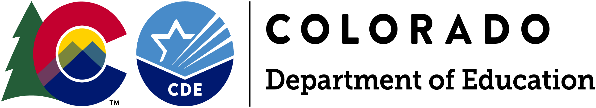 January 2024Table of ContentsProfessional Qualifications	3What percent of teachers are inexperienced?	3What percent of teachers are teaching with emergency or provisional credentials?	3What percent of teachers are teaching out-of-field?	3Professional Qualifications	The Every Student Succeeds Act (ESSA) requires states to evaluate whether there are disparities in the rates at which low-income students are taught by inexperienced and out-of-field teachers, as well as teachers teaching with emergency or provisional credentials.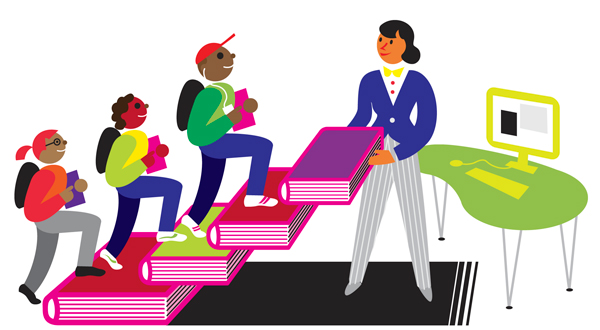 What percent of teachers are inexperienced?Table 1 shows the number (in terms of FTE, full-time equivalent) and percentage of inexperienced teachers. Staff are considered inexperienced if they have fewer than 3 years of experience.Table 1. Number and Percentage of Inexperienced TeachersWhat percent of teachers are teaching with emergency or provisional credentials?Table 2 shows the number, in terms of FTE, and percentage of teachers teaching with emergency or provisional credentials.Table 2. Number and Percentage of Teachers Teaching with Emergency or Provisional CredentialsWhat percent of teachers are teaching out-of-field?Table 3 shows the number, in terms of FTE, and percentage of teachers not teaching in the subject or field for which the teacher is certified or licensed.Table 3. Number and Percentage of Teachers Teaching Out-of-FieldStaff CategoryTotal FTEInexperienced FTE% Inexperienced FTETeachers42,353.814,193.233.5%Staff CategoryTotal FTEEmergency or Provisional Credential FTE% Emergency or Provisional Credential FTETeachers42,353.8744.61.8%Staff CategoryTotal FTEOut-of-Field FTE% Out-of-Field FTETeachers42,353.82,848.66.7%